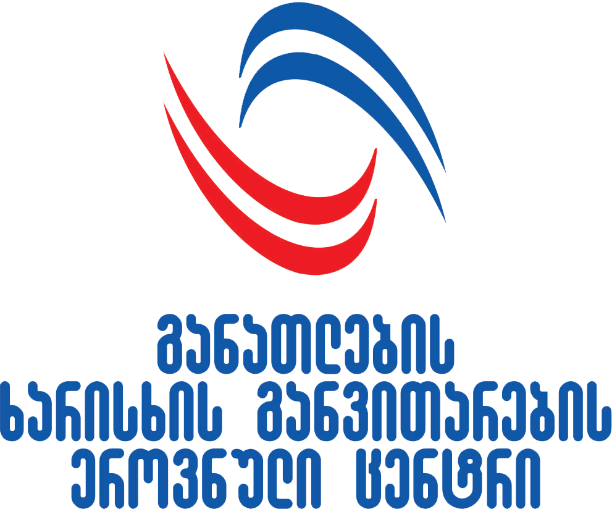 უმაღლესი საგანმანათლებლო დაწესებულების ავტორიზაციის სტატუსის მაძიებლის თვითშეფასების ფორმა[უმაღლესი საგანმანათლებლო დაწესებულების სახელწოდება]ნაწილი I: შესავალიდაწესებულების აღწერაამ ნაწილში მოკლედ უნდა იქნას მოყვანილი ინფორმაცია დაწესებულების შესახებ (მაგ. ისტორიული მიმოხილვა, ძირითადი ორიენტირები და მაჩვენებლები)ზოგადი ინფორმაცია დაწესებულების შესახებგთხოვთ, მიუთითოთ დაწესებულების შესახებ ფაქტობრივი ინფორმაცია, რომელიც მოქმედია საავტორიზაციო განაცხადის გაკეთების მომენტისთვისრაოდენობრივი მაჩვენებლები3.1 პროგრამები3.2 სტუდენტები 3.3 პერსონალი 3.4 სხვა რაოდენობრივი მაჩვენებლებიშენობა-ნაგებობათა საერთო ფართისამიზნე ნიშნულებითვითშეფასების ჯგუფი და თვითშეფასების პროცესის აღწერა აღწერეთ თვითშეფასების ჯგუფის შემადგენლობა, მათი პასუხისმგებლობის სფეროები და მთლიანად თვითშეფასების პროცესის მიმდინარეობა (დაახლოებით 1200 სიტყვა)ნაწილი II: ავტორიზაციის სტანდარტებთან შესაბამისობის შეფასებათვითშეფასების ფორმა უნდა ასახავდეს დაწესებულების მიერ საკუთარი საქმიანობის სიღრმისეულ ანალიზსა და კრიტიკულ ხედვას, ასევე, საქმიანობის გაუმჯობესების გზებსა და საშუალებებს. თვითშეფასება უნდა იყოს სტილისტურად გამართული, გასაგებად და ნათლად დაწერილი. დაწესებულების მიერ თვითშეფასების ფორმაში გაკეთებული თითოეული განაცხადი უნდა იყოს სათანადოდ არგუმენტირებული და ეფუძნებოდეს შესაბამის მტკიცებულებებს, რაოდენობრივ და თვისებრივ მონაცემებს. სტატისტიკურ მონაცემთა და  სხვა ფაქტობრივი ინფორმაციის მეტი სიცხადისთვის, დაწესებულებას შეუძლია ტექსტში ჩანართის სახით გამოიყენოს კონტექსტთან შესაბამისი, სათანადო გრაფიკული გამოსახულებები.*დაწესებულების ავტორიზაციის მაძიებლად ცნობისთვის, აუცილებელია დაწესებულების მიერ წარმოდგენილი თვითშეფასების ფორმა სრულყოფილად იქნას შევსებული. თვითშეფასების ფორმის არასრულყოფილად წარმოდგენა განაცხადისთვის ხარვეზის დადგენის საფუძველს. თვითშეფასების ფორმა სრულყოფილად  შევსებულად ითვლება თუ:თვითშეფასების ფორმით გათვალისწინებული თითოეული ველი შევსებულია (იმ შემთხვევაში, როცა დაწესებულებას, კონკრეტულ საკითხთან მიმართებით, თვითშეფასების მომენტისთვის, დაზუსტებული ინფორმაცია არ მოეპოვება ან მისათითებელი ინფორმაცია არარელევანტურია, შესაბამის ველში გაკეთებულია განმარტება);თვითშეფასების ფორმით წარმოდგენილი ინფორმაცია პირდაპირ პასუხობს შესაბამისი სტანდარტის კომპონენტის აღწერითა და შეფასების კრიტერიუმებით გათვალისწინებულ მოთხოვნებს;თვითშეფასების ფორმით წარმოდგენილი ინფორმაციის დადასტურებისას, გათვალისწინებულია სტანდარტების დოკუმენტის მტკიცებულებების/ინდიკატორების გრაფაში მითითებული დოკუმენტებისა და ინფორმაციის ჩამონათვალი;თვითშეფასების ფორმაში ასახული ინფორმაცია წარმოდგენილია შეფასების PDCA (დაგეგმე-განახორციელე-შეაფასე-განავითარე) მოდელის ფაზების მიხედვით; თითოეულ სტანდარტთან დაკავშირებით, წარმოდგენილია SWOT ანალიზი, სტანდარტის თითოეული კომპონენტის გათვალისწინებით.უსდ-ის მისია და სტრატეგიული განვითარებაუსდ-ის მისია განსაზღვრავს მის როლსა და ადგილს უმაღლესი განათლების სივრცესა და საზოგადოებაში. უმაღლესი საგანმანათლებლო დაწესებულების სტრატეგიული განვითარების მიმართულებები შეესაბამება დაწესებულების მისიას, ეფუძნება უმაღლესი საგანმანათლებლო დაწესებულების მიზნებს და ასახავს მათი მიღწევის საშუალებებსSWOT ანალიზიგთხოვთ, წარმოადგინოთ უსდ-ს ძლიერი და სუსტი მხარეები, განვითარების შესაძლებლობები და საფრთხეები სტანდარტით დადგენილ მოთხოვნებთან შესაბამისობასთან მიმართებით.სამოქმედო გეგმა, რომელიც უზრუნველყოფს სტანდარტთან უსდ-ს სრულ შესაბამისობას. იმ შემთხვევაში, თუ დაწესებულებამ თვითშფასების პროცესში გამოავლინა ისეთი საკითხები, რომლებიც სტანდარტთან სრული შესაბამისობის უზრუნველსაყოფად  საჭიროებს დამატებით ძალისხმევას, გთხოვთ, ქვემოთ მოცემული ცხრილის სახით  წარმოადგინოთ შესაბამისი სამოქმედო გეგმა.უსდ-ის ორგანიზაციული სტრუქტურა და მართვაუსდ-ის ორგანიზაციული სტრუქტურა და მართვა ითვალისწინებს საგანმანათლებლო სივრცეში არსებულ საუკეთესო პრაქტიკას, რაც გულისხმობს მართვისა და ხარისხის უზრუნველყოფის მექანიზმების ეფექტურ გამოყენებას მართვის პროცესში. აღნიშნული მიდგომა უზრუნველყოფს სტრატეგიული გეგმის განხორციელებას, ხარისხის უზრუნველყოფის ფუნქციის ინტეგრირებას მართვის პროცესში და ხელს უწყობს დაწესებულებაში კეთილსინდისიერებისა და ეთიკური პრინციპების დამკვიდრებასSWOT ანალიზიგთხოვთ, წარმოადგინოთ უსდ-ს ძლიერი და სუსტი მხარეები, განვითარების შესაძლებლობები და საფრთხეები სტანდარტით დადგენილ მოთხოვნებთან შესაბამისობასთან მიმართებით.სამოქმედო გეგმა, რომელიც უზრუნველყოფს სტანდარტთან უსდ-ს სრულ შესაბამისობას. იმ შემთხვევაში, თუ დაწესებულებამ თვითშფასების პროცესში გამოავლინა ისეთი საკითხები, რომლებიც სტანდარტთან სრული შესაბამისობის უზრუნველსაყოფად  საჭიროებს დამატებით ძალისხმევას, გთხოვთ, ქვემოთ მოცემული ცხრილის სახით  წარმოადგინოთ შესაბამისი სამოქმედო გეგმა.საგანმანათლებლო პროგრამებიუსდ-ს აქვს პროგრამის დაგეგმვის, შემუშავების, დამტკიცების, განვითარებისა და გაუქმების პროცედურები. პროგრამის სწავლის შედეგები ნათლად არის ჩამოყალიბებული და შესაბამისობაშია ეროვნული საკვალიფიკაციო ჩარჩოსთან. პროგრამა უზრუნველყოფს დასახული მიზნებისა და მოსალოდნელი სწავლის შედეგების მიღწევას.SWOT ანალიზიგთხოვთ, წარმოადგინოთ უსდ-ს ძლიერი და სუსტი მხარეები, განვითარების შესაძლებლობები და საფრთხეები სტანდარტით დადგენილ მოთხოვნებთან შესაბამისობასთან მიმართებით.სამოქმედო გეგმა, რომელიც უზრუნველყოფს სტანდარტთან უსდ-ს სრულ შესაბამისობას. იმ შემთხვევაში, თუ დაწესებულებამ თვითშფასების პროცესში გამოავლინა ისეთი საკითხები, რომლებიც სტანდარტთან სრული შესაბამისობის უზრუნველსაყოფად  საჭიროებს დამატებით ძალისხმევას, გთხოვთ, ქვემოთ მოცემული ცხრილის სახით  წარმოადგინოთ შესაბამისი სამოქმედო გეგმა.უსდ- პერსონალიუსდ უზრუნველყოფს, რომ დაწესებულებაში დასაქმებული პერსონალი (აკადემიური/სამეცნიერო/მოწვეული/ ადმინისტრაციული/დამხმარე) იყოს მაღალკვალიფიციური, რათა მათ შეძლონ საგანმანათლებლო, სამეცნიერო და ადმინისტრაციული პროცესის ეფექტურად წარმართვა და დაწესებულების სტრატეგიული გეგმით განსაზღვრული შედეგების მიღწევა. თავის მხრივ, ადმინისტრაცია მუდმივად ზრუნავს თავისი პერსონალის პროფესიულ განვითარებასა და სამუშაო პირობების გაუმჯობესებაზეSWOT ანალიზიგთხოვთ, წარმოადგინოთ უსდ-ს ძლიერი და სუსტი მხარეები, განვითარების შესაძლებლობები და საფრთხეები სტანდარტით დადგენილ მოთხოვნებთან შესაბამისობასთან მიმართებით.სამოქმედო გეგმა, რომელიც უზრუნველყოფს სტანდარტთან უსდ-ს სრულ შესაბამისობას. იმ შემთხვევაში, თუ დაწესებულებამ თვითშფასების პროცესში გამოავლინა ისეთი საკითხები, რომლებიც სტანდარტთან სრული შესაბამისობის უზრუნველსაყოფად  საჭიროებს დამატებით ძალისხმევას, გთხოვთ, ქვემოთ მოცემული ცხრილის სახით  წარმოადგინოთ შესაბამისი სამოქმედო გეგმა.სტუდენტები და მათი მხარდაჭერის ღონისძიებებიუსდ უზრუნველყოფს სტუდენტზე ორიენტირებული გარემოს შექმნას და მათი უფლებების დაცვას. სთავაზობს სტუდენტებს შესაბამის სერვისებს, მათ შორის, დასაქმების ხელშეწყობის მექანიზმებს, უზრუნველყოფს სტუდენტების მაქსიმალურ ინფორმირებას, ახორციელებს მრავალფეროვან ღონისძიებებს და ხელს უწყობს სტუდენტების ჩართულობას ამ ღონისძიებებში. სტუდენტთა მხარდამჭერი ღონისძიებების გასაუმჯობესებლად უსდ ითვალისწინებს სტუდენტთა გამოკითხვის შედეგებსSWOT ანალიზიგთხოვთ, წარმოადგინოთ უსდ-ს ძლიერი და სუსტი მხარეები, განვითარების შესაძლებლობები და საფრთხეები სტანდარტით დადგენილ მოთხოვნებთან შესაბამისობასთან მიმართებით.სამოქმედო გეგმა, რომელიც უზრუნველყოფს სტანდარტთან უსდ-ს სრულ შესაბამისობას. იმ შემთხვევაში, თუ დაწესებულებამ თვითშფასების პროცესში გამოავლინა ისეთი საკითხები, რომლებიც სტანდარტთან სრული შესაბამისობის უზრუნველსაყოფად  საჭიროებს დამატებით ძალისხმევას, გთხოვთ, ქვემოთ მოცემული ცხრილის სახით  წარმოადგინოთ შესაბამისი სამოქმედო გეგმა.კვლევა, განვითარება ან/და სხვა შემოქმედებითი საქმიანობაუსდ სახისა და დარგ(ებ)ის სპეციფიკის გათვალისწინებით, ზრუნავს საკუთარი კვლევითი ფუნქციის გაძლიერებაზე, უზრუნველყოფს კვლევების ხელშემწყობი პირობების შექმნასა და კვლევითი საქმიანობის ხარისხის ამაღლებასSWOT ანალიზიგთხოვთ, წარმოადგინოთ უსდ-ს ძლიერი და სუსტი მხარეები, განვითარების შესაძლებლობები და საფრთხეები სტანდარტით დადგენილ მოთხოვნებთან შესაბამისობასთან მიმართებით.სამოქმედო გეგმა, რომელიც უზრუნველყოფს სტანდარტთან უსდ-ს სრულ შესაბამისობას. იმ შემთხვევაში, თუ დაწესებულებამ თვითშფასების პროცესში გამოავლინა ისეთი საკითხები, რომლებიც სტანდარტთან სრული შესაბამისობის უზრუნველსაყოფად  საჭიროებს დამატებით ძალისხმევას, გთხოვთ, ქვემოთ მოცემული ცხრილის სახით  წარმოადგინოთ შესაბამისი სამოქმედო გეგმა.მატერიალური, საინფორმაციო და ფინანსური რესურსებიუსდ-ს მატერიალური, საინფორმაციო და ფინანსური რესურსები უზრუნველყოფს დაწესებულების მდგრად, სტაბილურ, ეფექტიან და ეფექტურ ფუნქციონირებას და სტრატეგიული განვითარების გეგმით განსაზღვრული მიზნების მიღწევასSWOT ანალიზიგთხოვთ, წარმოადგინოთ უსდ-ს ძლიერი და სუსტი მხარეები, განვითარების შესაძლებლობები და საფრთხეები სტანდარტით დადგენილ მოთხოვნებთან შესაბამისობასთან მიმართებით.სამოქმედო გეგმა, რომელიც უზრუნველყოფს სტანდარტთან უსდ-ს სრულ შესაბამისობას. იმ შემთხვევაში, თუ დაწესებულებამ თვითშფასების პროცესში გამოავლინა ისეთი საკითხები, რომლებიც სტანდარტთან სრული შესაბამისობის უზრუნველსაყოფად  საჭიროებს დამატებით ძალისხმევას, გთხოვთ, ქვემოთ მოცემული ცხრილის სახით  წარმოადგინოთ შესაბამისი სამოქმედო გეგმა.თვითშეფასების შედეგების შეჯამებანაწილი III: დანართების სახით წარმოსადგენი ინფორმაციის/დოკუმენტების ჩამონათვალიდანართი 1. მონაცემები სტუდენტების შესახებ ფაკულტეტების და პროგრამების მიხედვით წარმოადგინეთ შემდეგი ცხრილის სახით: დანართი 2. მონაცემები სტუდენტებისა და კურსდამთავრებულთა დასაქმების შესახებ ფაკულტეტების და პროგრამების მიხედვით წარმოადგინეთ შემდეგი ცხრილის სახით:დანართი 3. მონაცემები აკადემიური, სამეცნიერო და მოწვეული პერსონალის შესახებ ფაკულტეტების მიხედვით წარმოადგინეთ შემდეგი ცხრილის სახით: დანართი 4. სამიზნე ნიშნულები ფაკულტეტების მიხედვითდანართი 5. დაწესებულების ფართი მისამართების მიხედვითსახელწოდებასახელწოდება ინგლისურ ენაზეორგანიზაციულ-სამართლებრივი ფორმასახესაიდენტიფიკაციო კოდიძირითადი მისამართი (ქუჩა, N, ქალაქი/ მუნიციპალიტეტი, საფოსტო ინდექსი, ქვეყანა)ვებგვერდიელ-ფოსტის მისამართიტელეფონიხელმძღვანელიხელმძღვანელის ელ. ფოსტის მისამართიხელმძღვანელის მობილური ტელეფონიადმინისტრაციის ხელმძღვანელიადმინისტრაციის ხელმძღვანელის ელ.ფოსტის მისამართიადმინისტრაციის ხელმძღვანელის მობ. ტელეფონიხარისხის უზრუნველყოფის სამსახურის ხელმძღვანელი/ხარისხის უზრუნველყოფის ფუნქციაზე პასუხისმგებელი პირიხარისხის უზრუნველყოფის სამსახურის ხელმძღვანელის/ხარისხის უზრუნველყოფის ფუნქციაზე პასუხისმგებელი პირის ელ.ფოსტის მისამართიხარისხის უზრუნველყოფის სამსახურის ხელმძღვანელის/ხარისხის უზრუნველყოფის ფუნქციაზე პასუხისმგებელი პირის მობილური ტელეფონირეესტრის წარმოებაზე პასუხისმგებელი პირირეესტრის წარმოებაზე პასუხისმგებელი პირის მობილური ტელეფონიინფორმაცია დაწესებულების ავტორიზაციის შესახებ (არსებობის შემთხვევაში)ინფორმაცია დაწესებულების ავტორიზაციის შესახებ (არსებობის შემთხვევაში)გადაწყვეტილების მიღების თარიღი და გადაწყვეტილების ნომერიავტორიზაციის ვადის გასვლის თარიღიუმაღლესი საგანმანათლებლო პროგრამების რაოდენობაუმაღლესი საგანმანათლებლო პროგრამების რაოდენობაბაკალავრიატიმაგისტრატურაერთსაფეხურიანიდოქტორანტურამასწავლებლის მომზადების (60 კრედიტიანი)ქართულ ენაში მომზადებისაკრედიტებული პროგრამების რაოდენობასაერთაშორისო ორგანიზაციის მიერ აკრედიტირებული პროგრამების რაოდენობაერთობლივი საგანმანათლებლო პროგრამების რაოდენობაგაცვლითი პროგრამების რაოდენობაუმაღლესი საგანმანათლებლო პროგრამების ჩამონათვალიუმაღლესი საგანმანათლებლო პროგრამების ჩამონათვალიუმაღლესი საგანმანათლებლო პროგრამების ჩამონათვალიუმაღლესი საგანმანათლებლო პროგრამების ჩამონათვალიუმაღლესი საგანმანათლებლო პროგრამების ჩამონათვალიუმაღლესი საგანმანათლებლო პროგრამების ჩამონათვალიუმაღლესი საგანმანათლებლო პროგრამების ჩამონათვალიუმაღლესი საგანმანათლებლო პროგრამების ჩამონათვალი#პროგრამის დასახელებასწავლების ენამისანიჭებელი კვალიფიკაცია(კვალიფიკაციის კოდის მითითებით)ECTSპროგრამის სტატუსი (ავტორიზებული/ აკრედიტებული)შესაბამისი გადაწყვეტილების თარიღი და ნომერიპროგრამის განხორციელების ადგილი123ერთობლივი საგანმანათლებლო პროგრამების ჩამონათვალიერთობლივი საგანმანათლებლო პროგრამების ჩამონათვალიერთობლივი საგანმანათლებლო პროგრამების ჩამონათვალიერთობლივი საგანმანათლებლო პროგრამების ჩამონათვალიერთობლივი საგანმანათლებლო პროგრამების ჩამონათვალიერთობლივი საგანმანათლებლო პროგრამების ჩამონათვალიერთობლივი საგანმანათლებლო პროგრამების ჩამონათვალიერთობლივი საგანმანათლებლო პროგრამების ჩამონათვალი#პროგრამის დასახელებასწავლების ენამისანიჭებელი კვალიფიკაცია(კვალიფიკაციის კოდის მითითებით)ECTSპროგრამის სტატუსი (ავტორიზებული/ აკრედიტებული)შესაბამისი გადაწყვეტილების თარიღი და ნომერიპროგრამის განხორციელების ადგილისტუდენტების მოთხოვნილი ზღვრული რაოდენობა სტუდენტების მოთხოვნილი ზღვრული რაოდენობა სტუდენტების მოთხოვნილი ზღვრული რაოდენობა სტუდენტების არსებული ზღვრული რაოდენობა სტუდენტების არსებული ზღვრული რაოდენობა სტუდენტების არსებული ზღვრული რაოდენობა აქტიურიშეჩერებულიპროგრამის დასრულების მაჩვენებელისულ სტუდენტების ფაქტობრივი რაოდენობაბაკალავრიატიმაგისტრატურაერთსაფეხურიანიდოქტორანტურამასწავლებლის მომზადების (60 კრედიტიანი)ქართულ ენაში მომზადების პროგრამაუცხოელი სტუდენტების რაოდენობასპეციალური საგანმანათლებლო საჭიროების მქონე სტუდენტების რაოდენობამონაცემები უსდ-ში დასაქმებული პერსონალის შესახებმონაცემები უსდ-ში დასაქმებული პერსონალის შესახებუსდ-ში დასაქმებული პერსონალის რაოდენობა (მათ შორის, აკადემიური, სამეცნიერო, მოწვეული, ადმინისტრაციული, დამხმარე პერსონალი)სულ აკადემიური პერსონალიპროფესორიასოცირებული პროფესორიასისტენტ პროფესორიასისტენტისამეცნიერო პერსონალი პოსტდოქტორანტისულ აფილირებული აკადემიური პერსონალის რაოდენობააფილირებული პროფესორიაფილირებული ასოცირებული პროფესორიაფილირებული ასისტენტ პროფესორიაფილირებული ასისტენტისწავლებაში ჩართული უცხოელი აკადემიური/მოწვეული პერსონალის რაოდენობაკვლევაში ჩართული უცხოელი აკადემიური/სამეცნიერო/მოწვეული პერსონალის რაოდენობასასწავლო პროცესში ჩართული მოწვეული პერსონალიადმინისტრაციული და დამხმარე პერსონალიბოლო ავტორიზაციის პერიოდში განხორციელებული და მიმდინარე კვლევების რაოდენობასამეცნიერო-კვლევითი ინსტიტუტების რაოდენობასტუდენტებისა და კურსდამთავრებულთა დასაქმების მაჩვენებელი (ბოლო ავტორიზაციის პერიოდში)სტუდენტებისა და კურსდამთავრებულთა დასაქმების მაჩვენებელი მიღებული კვალიფიკაციის შესაბამისად (ბოლო ავტორიზაციის პერიოდში)ავტორიზაციის მინიჭებიდან, სადოქტორო ნაშრომების დაცვის მაჩვენებელიუსდ-ს მთლიანი ბიუჯეტიადმინისტრაციული ხარჯების თანაფარდობა მთლიან ბიუჯეტთანკვლევით-სამეცნიერო საქმიანობაზე გამოყოფილი ბიუჯეტისაერთაშორისო სამეცნიერო სსაბიბლიოთეკო ბაზების გამოყენების მაჩვენებელისტუდენტთა რაოდენობა, რომელზეც გათვლილია სტუდენტური საცხოვრებელი დაწესებულების საერთო ფართის ოდენობა კვ.მ-შიდაწესებულების საერთო სასწავლო ფართის ოდენობა კვ.მ-ში დაწესებულების საერთო დამხმარე ფართის ოდენობა კვ.მ-შიფაქტობრივი მაჩვენებელისამიზნე მაჩვენებელიაკადემიური და სამეცნიერო პერსონალის რაოდენობის თანაფარდობა ადმინისტრაციული და დამხმარე პერსონალის მთლიან რაოდენობასთანაკადემიური და სამეცნიერო პერსონალის თანაფარდობა დაწესებულების პერსონალის მთლიან რაოდენობასთანაკადემიური და სამეცნიერო პერსონალის თანაფარდობა მოწვეული პერსონალის რაოდენობასთანაკადემიური, სამეცნიერო, მოწვეული პერსონალის რაოდენობის თანაფარდობა სტუდენტების რაოდენობასთანაკადემიური, სამეცნიერო, მოწვეული პერსონალის რაოდენობის თანაფარდობა  უმაღლესი საგანმანათლებლო პროგრამების რაოდენობასთანადმინისტრაციული პერსონალის რაოდენობის თანაფარდობა სტუდენტების რაოდენობასთანაფილირებული აკადემიური პერსონალის რაოდენობის თანაფარდობა აკადემიური და მოწვეული პერსონალის მთლიან რაოდენობასთანაფილირებული აკადემიური პერსონალის რაოდენობის თანაფარდობა სტუდენტების რაოდენობასთანხელმძღვანელებისა და დოქტორანტების რაოდენობის თანაფარდობაპერსონალის შენარჩუნების მაჩვენებელიკვლევითი/სახელოვნებო, განვითარებისა და შემოქმედებითი საქმიანობისთვის გამოყოფილი თანხის ოდენობის თანაფარდობა უსდ-მთლიანი ბიუჯეტთან(უსდ-ს მიერ დადგენილი სხვა სამიზნე ნიშნულები(უსდ-ს მიერ დადგენილი სხვა სამიზნე ნიშნულები(უსდ-ს მიერ დადგენილი სხვა სამიზნე ნიშნულები უსდ-ის მისიაუსდ-ის მისია ითვალისწინებს საქართველოსა და ევროპის უმაღლესი განათლების ძირითად მიზნებს, განსაზღვრავს მის როლსა და ადგილს უმაღლეს საგანმანათლებლო სივრცესა და საზოგადოებაში, ადგილობრივ და საერთაშორისო დონეზეაღწერა  და შეფასებააღწერეთ და შეაფასეთ აღნიშნული კომპონენტი PDCA ციკლის ფაზების გათვალისწინებით მტკიცებულებები/ინდიკატორებიაღწერეთ კომპონენტის შესაბამისი მტკიცებულებები/ინდიკატორები, შესაბამისი დოკუმენტების მითითებით  სტრატეგიული განვითარებაუსდ-ის აქვს სტრატეგიული განვითარების გეგმა (შვიდწლიანი) და სამოქმედო გეგმა (სამწლიანი)უსდ-ს წვლილი შეაქვს საზოგადოების განვითარებაში, უზიარებს საზოგადოებას ინსტიტუციაში დაგროვილ ცოდნას, ხელს უწყობს მთელი სიცოცხლის მანძილზე სწავლების პრინციპის განხორციელებასუსდ ახორციელებს სტრატეგიული განვითარებისა და სამოქმედო გეგმების შესრულების შეფასებას და სათანადოდ რეაგირებს შეფასების შედეგებზეაღწერა  და შეფასებააღწერეთ და შეაფასეთ აღნიშნული კომპონენტი PDCA ციკლის ფაზების გათვალისწინებით მტკიცებულებები/ინდიკატორებიაღწერეთ კომპონენტის შესაბამისი მტკიცებულებები/ინდიკატორები, შესაბამისი დოკუმენტების მითითებით ძლიერი მხარეებისუსტი მხარეებიგანვითარების შესაძლებლობებისაფრთხეები№მიზანიაქტივობავადარესურსებიპასუხისმგებელი პირი ორგანიზაციული სტრუქტურა და მართვაუსდ-ის ორგანიზაციული სტრუქტურა უზრუნველყოფს უსდ-ის მიზნებისა და სტრატეგიული განვითარების გეგმით განსაზღვრული საქმიანობის განხორციელებასუსდ-ის მართვის ორგანოებში არჩევის/დანიშვნის პროცედურა არის გამჭვირვალე, სამართლიანი და კანონთან შესაბამისიუსდ-ის ხელმძღვანელობა/მართვის ორგანოები უზრუნველყოფს უსდ-ის საქმიანობის ეფექტურ მართვასუსდ-ის ხელმძღვანელობა ხელს უწყობს საგანმანათლებლო დაწესებულების საერთაშორისო თანამშრომლობას და ინტერნაციონალიზაციის პროცესსაღწერა  და შეფასებააღწერეთ და შეაფასეთ აღნიშნული კომპონენტი PDCA ციკლის ფაზების გათვალისწინებით მტკიცებულებები/ინდიკატორებიაღწერეთ კომპონენტის შესაბამისი მტკიცებულებები/ინდიკატორები, შესაბამისი დოკუმენტების მითითებით  ხარისხის უზრუნველყოფის შიდა მექანიზმებიუსდ-ში ეფექტურად ხორციელდება ხარისხის უზრუნველყოფის შიდა მექანიზმები. უსდ-ის ხელმძღვანელობა მუდმივად ზრუნავს ხარისხის უზრუნველყოფის ფუნქციის გაძლიერებაზე და ხელს უწყობს უსდ-ში ხარისხის კულტურის დამკვიდრებასუსდ-ს აქვს სტუდენტთა კონტინგენტის დაგეგმვის მექანიზმი, რომელიც თითოეულ სტუდენტს მისცემს ხარისხიანი განათლების მიღების შესაძლებლობასაღწერა  და შეფასებააღწერეთ და შეაფასეთ აღნიშნული კომპონენტი PDCA ციკლის ფაზების გათვალისწინებით მტკიცებულებები/ინდიკატორები აღწერეთ კომპონენტის შესაბამისი მტკიცებულებები/ინდიკატორები, შესაბამისი დოკუმენტების მითითებით  ეთიკისა და კეთილსინდისიერების პრინციპების დაცვაუსდ-ში შემუშავებულია რეგულაციები და მექანიზმები, რომლებიც უზრუნველყოფს ეთიკისა და კეთილსინდისიერების პრინციპების დაცვას. აღნიშნული რეგულაციები საჯაროდ ხელმისაწვდომიაუსდ-ს დანერგილი აქვს პლაგიატის აღმოჩენისა და თავიდან აცილების მექანიზმებიუსდ იცავს აკადემიური თავისუფლების პრინციპებსაღწერა  და შეფასებააღწერეთ და შეაფასეთ აღნიშნული კომპონენტი PDCA ციკლის ფაზების გათვალისწინებით მტკიცებულებები/ინდიკატორები აღწერეთ კომპონენტის შესაბამისი მტკიცებულებები/ინდიკატორები, შესაბამისი დოკუმენტების მითითებით ძლიერი მხარეებისუსტი მხარეებიგანვითარების შესაძლებლობებისაფრთხეები№მიზანიაქტივობავადარესურსებიპასუხისმგებელი პირი საგანმანათლებლო პროგრამების შემუშავება და განვითარებაუსდ-ს აქვს საგანმანათლებლო პროგრამების დაგეგმვის, შემუშავების, განხორციელებისა და განვითარების პოლიტიკააღწერა  და შეფასებააღწერეთ და შეაფასეთ აღნიშნული კომპონენტი PDCA ციკლის ფაზების გათვალისწინებით მტკიცებულებები/ინდიკატორები აღწერეთ კომპონენტის შესაბამისი მტკიცებულებები/ინდიკატორები, შესაბამისი დოკუმენტების მითითებით  საგანმანათლებლო პროგრამის სტრუქტურა და შინაარსიპროგრამის სწავლის შედეგები ნათლად არის ჩამოყალიბებული და შესაბამისობაშია უმაღლესი განათლების საფეხურის დონესთან და მისანიჭებელ კვალიფიკაციასთან/ინდივიდუალური სასწავლო გეგმების მეშვეობით უსდ უზრუნველყოფს სტუდენტების განსხვავებული მოთხოვნების, საჭიროებებისა და აკადემიური მომზადების გათვალისწინებას და მათ შეუფერხებელ ჩართულობას საგანმანათლებლო პროცესშიაღწერა  და შეფასებააღწერეთ და შეაფასეთ აღნიშნული კომპონენტი PDCA ციკლის ფაზების გათვალისწინებით მტკიცებულებები/ინდიკატორები აღწერეთ კომპონენტის შესაბამისი მტკიცებულებები/ინდიკატორები, შესაბამისი დოკუმენტების მითითებით  სწავლის შედეგების შეფასებაუსდ-ში მოქმედებს კანონმდებლობის შესაბამისი, სწავლის შედეგების ადეკვატური, გამჭვირვალე და სამართლიანი შეფასების სისტემა, რომელიც ხელს უწყობს სტუდენტების აკადემიური მიღწევების გაუმჯობესებასაღწერა  და შეფასებააღწერეთ და შეაფასეთ აღნიშნული კომპონენტი PDCA ციკლის ფაზების გათვალისწინებით მტკიცებულებები/ინდიკატორები აღწერეთ კომპონენტის შესაბამისი მტკიცებულებები/ინდიკატორები, შესაბამისი დოკუმენტების მითითებით ძლიერი მხარეებისუსტი მხარეებიგანვითარების შესაძლებლობებისაფრთხეები№მიზანიაქტივობავადარესურსებიპასუხისმგებელი პირი პერსონალის მართვაუსდ-ს განსაზღვრული აქვს პერსონალის მართვის პოლიტიკა და პროცედურები, რაც უზრუნველყოფს საგანმანათლებლო პროცესის და სტრატეგიული გეგმით განსაზღვრული სხვა აქტივობების განხორციელებას/ უსდ უზრუნველყოფს აკადემიური / სამეცნიერო / მოწვეული / ადმინისტრაციული / დამხმარე პერსონალის პოზიციებზე სათანადო კვალიფიკაციის მქონე კადრების დასაქმებასაღწერა  და შეფასებააღწერეთ და შეაფასეთ აღნიშნული კომპონენტი PDCA ციკლის ფაზების გათვალისწინებით მტკიცებულებები/ინდიკატორები აღწერეთ კომპონენტის შესაბამისი მტკიცებულებები/ინდიკატორები, შესაბამისი დოკუმენტების მითითებით  აკადემიური, სამეცნიერო და მოწვეული პერსონალის დატვირთვაუსდ-ის აკადემიური/სამეცნიერო და მოწვეული პერსონალის რაოდენობა და დატვირთვა უსდ-ში განხორციელებული საგანმანათლებლო პროგრამების, /სამეცნიერო-კვლევითი/შემოქმედებითი საქმიანობისა და სხვა მათზე დაკისრებული ფუნქციების ადეკვატურიააღწერა  და შეფასებააღწერეთ და შეაფასეთ აღნიშნული კომპონენტი PDCA ციკლის ფაზების გათვალისწინებით მტკიცებულებები/ინდიკატორები აღწერეთ კომპონენტის შესაბამისი მტკიცებულებები/ინდიკატორები, შესაბამისი დოკუმენტების მითითებით ძლიერი მხარეებისუსტი მხარეებიგანვითარების შესაძლებლობებისაფრთხეები№მიზანიაქტივობავადარესურსებიპასუხისმგებელი პირისტუდენტის სტატუსის მოპოვების, ცვლილებისა და განათლების აღიარების წესი და სტუდენტთა უფლებებიუსდ-ს თითოეული საგანმანათლებლო საფეხურისათვის შემუშავებული აქვს სტუდენტის სტატუსის მოპოვების, შეჩერებისა და შეწყვეტის, მობილობის, კვალიფიკაციის მინიჭების, საგანმანათლებლო დოკუმენტის გაცემის, ასევე სწავლის პერიოდში მიღებული განათლების აღიარების წესები./უსდ უზრუნველყოფს სტუდენტების უფლებებისა და კანონიერი ინტერესების დაცვასაღწერა  და შეფასებააღწერეთ და შეაფასეთ აღნიშნული კომპონენტი PDCA ციკლის ფაზების გათვალისწინებით მტკიცებულებები/ინდიკატორები აღწერეთ კომპონენტის შესაბამისი მტკიცებულებები/ინდიკატორები, შესაბამისი დოკუმენტების მითითებით  სტუდენტთა მხარდაჭერის ღონისძიებებისასწავლო პროცესის დაგეგმვისა და აკადემიური მიღწევების გასაუმჯობესებლად უსდ-ში მოქმედებს საკონსულტაციო მომსახურებაუსდ-ში ფუნქციონირებს კარიერული მხარდაჭერის სერვისი, სადაც სტუდენტები იღებენ შესაბამის კონსულტაციას და მხარდაჭერას დასაქმებასა და კარიერულ განვითარებასთან დაკავშირებითუსდ უზრუნველყოფს სტუდენტთა ინფორმირებას და მათ ჩართულობას სხვადასხვა საუნივერსიტეტო, ადგილობრივ და საერთაშორისო პროექტებსა და ღონისძიებებში, ასევე ხელს უწყობს სტუდენტური ინიციატივების მხარდაჭერასუსდ-ს გააჩნია სოციალურად მოწყვადი სტუდენტების მხარდაჭერის, მათ შორის, ფინანსური მხარდაჭერის მექანიზმებიუსდ ისწრაფვის სტუდენტური კონტიგენტის ინტერნაციონალიზაციისკენაღწერა  და შეფასებააღწერეთ და შეაფასეთ აღნიშნული კომპონენტი PDCA ციკლის ფაზების გათვალისწინებით მტკიცებულებები/ინდიკატორები აღწერეთ კომპონენტის შესაბამისი მტკიცებულებები/ინდიკატორები, შესაბამისი დოკუმენტების მითითებით ძლიერი მხარეებისუსტი მხარეებიგანვითარების შესაძლებლობებისაფრთხეები№მიზანიაქტივობავადარესურსებიპასუხისმგებელი პირიკვლევითი საქმიანობაუსდ, სახისა და დარგის სპეციფიკიდან გამომდინარე, ახორციელებს კვლევით/შემოქმედებით საქმიანობასსადოქტორო კვლევების ხელმძღვანელობის ეფექტურობის უზრუნველყოფაუსდ-ს აქვს დარგის სპეციფიკის შესაბამისი სადისერტაციო ნაშრომის შეფასებისა და დაცვის საჯარო, გამჭირვალე და სამართლიანი პროცედურებიაღწერა  და შეფასებააღწერეთ და შეაფასეთ აღნიშნული კომპონენტი PDCA ციკლის ფაზების გათვალისწინებით მტკიცებულებები/ინდიკატორები აღწერეთ კომპონენტის შესაბამისი მტკიცებულებები/ინდიკატორები, შესაბამისი დოკუმენტების მითითებით კვლევის მხარდაჭერა და ინტერნაციონალიზაციაუსდ-ს გააჩნია კვლევის, განვითარებისა და სახელოვნებო-შემოქმედებითი საქმიანობის მხარდაჭერის ეფექტური სისტემაახალი კადრების მოზიდვა და ჩართვა კვლევით/სახელოვნებო საქმიანობაშიუსდ ზრუნავს კვლევითი/განვითარების/ შემოქმედებითი საქმიანობის ინტერნაციონალიზაციაზეაღწერა  და შეფასებააღწერეთ და შეაფასეთ აღნიშნული კომპონენტი PDCA ციკლის ფაზების გათვალისწინებით მტკიცებულებები/ინდიკატორები აღწერეთ კომპონენტის შესაბამისი მტკიცებულებები/ინდიკატორები, შესაბამისი დოკუმენტების მითითებით  კვლევითი საქმიანობის შეფასებაუსდ-ს გააჩნია კვლევითი/შემოქმედებითი საქმიანობის ხარისხის, სამეცნიერო-კვლევითი ერთეულებისა და აკადემიური/სამეცნიერო პერსონალის სამეცნიერო პროდუქტიულობის შეფასებისა და ანალიზის სისტემააღწერა  და შეფასებააღწერეთ და შეაფასეთ აღნიშნული კომპონენტი PDCA ციკლის ფაზების გათვალისწინებით მტკიცებულებები/ინდიკატორები აღწერეთ კომპონენტის შესაბამისი მტკიცებულებები/ინდიკატორები, შესაბამისი დოკუმენტების მითითებით ძლიერი მხარეებისუსტი მხარეებიგანვითარების შესაძლებლობებისაფრთხეები№მიზანიაქტივობავადარესურსებიპასუხისმგებელი პირი მატერიალური რესურსიუსდ-ს საკუთრებაში ან მფლობელობაში აქვს მატერიალური რესურსი (უძრავი და მოძრავი ქონება), რომელიც გამოიყენება დაწესებულების მისიით განსაზღვრული მიზნების მისაღწევად, სათანადოდ პასუხობს საგანმანათლებლო პროგრამებისა და კვლევითი საქმიანობის მოთხოვნებს და შეესაბამება არსებულ და/ან დაგეგმილ სტუდენტთა რაოდენობასდაწესებულებაში არის საგანმანათლებლო საქმიანობის განსახორციელებლად საჭირო გარემო: ელექტროენერგიის მიწოდების უწყვეტი სისტემა, სანიტარული კვანძები, ბუნებრივი განათების შესაძლებლობა და გათბობის ცენტრალური სისტემადაწესებულებაში დაცულია პერსონალისა და სტუდენტთა უსაფრთხოება და ჯანმრთელობადაწესებულებას აქვს ადაპტირებული გარემო სპეციალური საჭიროებების მქონე პირებისთვისაღწერა  და შეფასებააღწერეთ და შეაფასეთ აღნიშნული კომპონენტი PDCA ციკლის ფაზების გათვალისწინებით მტკიცებულებები/ინდიკატორები აღწერეთ კომპონენტის შესაბამისი მტკიცებულებები/ინდიკატორები, შესაბამისი დოკუმენტების მითითებით  საბიბლიოთეკო რესურსებიბიბლიოთეკაში არსებული გარემო, რესურსები და მომსახურება ხელს უწყობს სასწავლო და კვლევითი საქმიანობის ეფექტურ განხორციელებას და უსდ მუდმივად ზრუნავს მის განვითარებაზეაღწერა  და შეფასებააღწერეთ და შეაფასეთ აღნიშნული კომპონენტი PDCA ციკლის ფაზების გათვალისწინებით მტკიცებულებები/ინდიკატორები აღწერეთ კომპონენტის შესაბამისი მტკიცებულებები/ინდიკატორები, შესაბამისი დოკუმენტების მითითებით  საინფორმაციო რესურსიუსდ-ში შექმნილია ინფორმაციული ტექნოლოგიების ინფრასტრუქტურა და უზრუნველყოფილია მისი ადმინისტრირება და ხელმისაწვდომობაელექტრონული სერვისები და მართვის ელექტრონული სისტემები დანერგილია და არსებობს მისი მუდმივი განვითარების ხელშემწყობი მექანიზმებიუსდ-ში უზრუნველყოფილია ბიზნესუწყვეტობა უსდ-ის მიერ უზრუნველყოფილია ვებგვერდის ფუნქციონირება ქართულ და ინგლისურ ენებზეაღწერა  და შეფასებააღწერეთ და შეაფასეთ აღნიშნული კომპონენტი PDCA ციკლის ფაზების გათვალისწინებით მტკიცებულებები/ინდიკატორები აღწერეთ კომპონენტის შესაბამისი მტკიცებულებები/ინდიკატორები, შესაბამისი დოკუმენტების მითითებით  ფინანსური რესურსიუსდ-ის ბიუჯეტით გათვალისწინებული ფინანსური რესურსების გამოყოფა ეკონომიკურად მიღწევადიაუსდ-ის ფინანსური მდგომარეობა უზრუნველყოფს სტრატეგიული განვითარებისა და სამოქმედო გეგმებში გაწერილი აქტივობების შესრულებასუსდ-ის ფინანსური რესურსები ორიენტირებულია დაწესებულების ძირითადი საქმიანობის ეფექტურ განხორციელებაზეუსდ-ის ბიუჯეტში გათვალისწინებულია სამეცნიერო კვლევებისა და ბიბლიოთეკის ფუნქციონირება-განვითარების დაფინანსება.უსდ-ში არსებობს ანგარიშვალდებულების, ფინანსური მართვისა და კონტროლის ეფექტური სისტემააღწერა  და შეფასებააღწერეთ და შეაფასეთ აღნიშნული კომპონენტი PDCA ციკლის ფაზების გათვალისწინებით მტკიცებულებები/ინდიკატორები აღწერეთ კომპონენტის შესაბამისი მტკიცებულებები/ინდიკატორები, შესაბამისი დოკუმენტების მითითებით ძლიერი მხარეებისუსტი მხარეებიგანვითარების შესაძლებლობებისაფრთხეები№მიზანიაქტივობავადარესურსებიპასუხისმგებელი პირიძირითადი საკითხები, რომლებიც შესაბამისობაშია სტანდარტის მოთხოვნებთანძირითადი საკითხები, რომლების საჭიროებს გამოსწორებას სტანდართან შესაბამისობის უზრუნველსაყოფადინფორმაცია, რომელსაც უნდა შეიცავდეს თვითშეფასების ფორმა ჩანაწერის, გრაფიკული ჩანართების და/ან ფორმაზე თანდართული დოკუმენტაციის სახითუსდ-ის მისიასთან და სტრატეგიულ განვითარებასთან დაკავშირებული დანართები უსდ-ის მისია; სტრატეგიული განვითარების გეგმა (შვიდწლიანი) და სამოქმედო გეგმა (სამწლიანი); სტრატეგიული დაგეგმარების მეთოდოლოგია; საზოგადოებრივ განვითარებაში კონტრიბუციის მიზნით დაგეგმილი და განხორციელებული აქტივობები უსდ-ის მიერ ჩატარებული გამოკითხვების შედეგები, რომლებიც ადასტურებს უსდ-ს მონაწილეობას სოციალური, კულტურული, ეკონომიკური, გარემოსდაცვითი და ა.შ. პროგრამებში / საექსპერტო და საკონსულტაციო მომსახურების გაწევაში; სტრატეგიული განვითარებისა და სამოქმედო გეგმების შესრულების მონიტორინგის მექანიზმები; სტრატეგიული განვითარებისა და სამოქმედო გეგმების შესრულების შეფასების შედეგებზე რეაგირების უსდ-ის სტრუქტურასთან და მართვასთან დაკავშირებული დანართები უსდ-ის სტრუქტურა;  უსდ-ის სტრუქტურული ერთეულების ფუნქციები;  მართვის ორგანოებში არჩევის/ დანიშვნის წესი და პროცედურები; ინფორმაცია საგანმანათლებლო დაწესებულებების რეესტრის წარმოების სისტემის შესახებ; უსდ-ის საქმისწარმოების წესი; მართვის ეფექტიანობის მონიტორინგის მექანიზმები და შეფასების სისტემა; საერთაშორისო თანამშრომლობისა და ინტერნაციონალიზაციის, მათ შორის, უცხოელი სტუდენტებისა და პერსონალის მოზიდვის მექანიზმები და მათი ეფექტურობის შეფასების ანალიზი; სტატისტიკური მონაცემები საერთაშორისო თანამშრომლობისა და ინტერნაციონალიზაციის, მათ შორის, უცხოელი სტუდენტებისა და პერსონალის შესახებ; პერსონალისა და სტუდენტთა გამოკითხვის შედეგები უსდ-ის მიერ საერთაშორისო თანამშრომლობისა და ინტერნაციონალიზაციის ხელშეწყობის შესწავლის მიზნით;  ხარისხის უზრუნველყოფის მექანიზმების აღწერა; გამოკითხვების (მაგ. სტუდენტთა, პერსონალის და ა.შ) შედეგები და შედეგების ანალიზი; ხარისხის უზრუნველყოფის მექანიზმების ეფექტიანობის შეფასება; ხარისხის შეფასების შედეგების გამოყენების პროცედურა და შედეგების გამოყენების ანგარიში; სტუდენტთა კონტინგენტის დაგეგმვის მექანიზმი, მეთოდოლოგია და სამიზნე ნიშნულები; ეთიკისა და ქცევის წესები; ეთიკისა და კეთილსინდისიერების დარღვევაზე რეაგირების პროცედურები;  განხორციელებული აქტივობები, რომლებიც მიმართულია ეთიკური და ქცევის ნორმების გაცნობისკენ და მათი დაცვის წახალისებისკენ; პლაგიატის აღმოჩენის, თავიდან აცილების, პლაგიატის შემთხვევაზე რეაგირების პროცედურები და მექანიზმები;საგანმანათლებლო პროგრამებთან დაკავშირებული დანართები საგანმანათლებლო პროგრამების დაგეგმვის, შემუშავებისა და განვითარების მეთოდოლოგია; საგანმანათლებლო პროგრამები და სილაბუსები შრომის ბაზრისა და დამსაქმებელთა მოთხოვნების ანალიზი; სტუდენტთა, კურსდამთავრებულთა, დამსაქმებელთა გამოკითხვა და შედეგების ანალიზი პროგრამების განვითარების მიზნით, და შედეგების გამოყენების ანგარიში სტუდენტთა აკადემიური მოსწრების მონიტორინგის შედეგები;  პროგრამის განსაზღვრულ ვადაში დასრულებისა და პროგრამიდან განთესვის მონიტორინგი; პროგრამის დამტკიცების, მასში ცვლილებების შეტანისა და გაუქმების პროცედურები; საგანმანათლებლო პროგრამის შეცვლის/გაუქმების შემთხვევაში, შესაბამისი პროგრამის სტუდენტების შემდგომი განათლებით უზრუნველყოფის მექანიზმები; სამეცნიერო-კვლევითი კომპონენტის დაგეგმვის, განხორციელებისა და შეფასების წესი; აკადემიური კალენდარი; საგანმანათლებლო პროგრამების შესახებ დაინტერესებულ პირთა ინფორმირების მექანიზმ(ებ)ი; ინდივიდუალური სასწავლო გეგმის შემუშავების მეთოდოლოგია; სწავლის შედეგების შეფასების სისტემა;უსდ-ის პერსონალის მართვასთან დაკავშირებული დანართები პერსონალის მართვის პოლიტიკა, შესაბამისი რეგულაციები (მათ შორის, პერსონალის მოზიდვის, შერჩევის, დასაქმების და პროფესიული განვითარების მექანიზმები) და განხორციელების შედეგები; პერსონალის პირადი საქმეები აკადემიური პერსონალის საკონკურსო დოკუმენტაცია პერსონალის მართვის პოლიტიკისა და რეგულაციების შესახებ დაინტერესებული პირების ინფორმირების მექანიზმ(ებ)ი; პერსონალის საქმიანობის შეფასებისა და კმაყოფილების კვლევის შედეგები და მათი გამოყენების ანგარიში პერსონალის მართვასა და განვითარებაში; სტატისტიკური მაჩვენებლები პერსონალის შესახებ ფაკულტეტების მიხედვით:აკადემიური და სამეცნიერო პერსონალის განაწილება ასაკისა და სქესის მიხედვით;აკადემიური და სამეცნიერო პერსონალის რაოდენობის თანაფარდობა ადმინისტრაციული და დამხმარე პერსონალის მთლიან რაოდენობასთანაკადემიური და სამეცნიერო პერსონალის თანაფარდობა დაწესებულების პერსონალის მთლიან რაოდენობასთანაკადემიური და სამეცნიერო პერსონალის თანაფარდობა მოწვეული პერსონალის რაოდენობასთანაკადემიური, სამეცნიერო, მოწვეული პერსონალის რაოდენობის თანაფარდობა სტუდენტების რაოდენობასთანაკადემიური, სამეცნიერო, მოწვეული პერსონალის რაოდენობის თანაფარდობა  უმაღლესი საგანმანათლებლო პროგრამების რაოდენობასთანადმინისტრაციული პერსონალის რაოდენობის თანაფარდობა სტუდენტების რაოდენობასთანაფილირებული აკადემიური პერსონალის რაოდენობის თანაფარდობა აკადემიური და მოწვეული პერსონალის მთლიან რაოდენობასთანაფილირებული აკადემიური პერსონალის რაოდენობის თანაფარდობა სტუდენტების რაოდენობასთანხელმძღვანელებისა და დოქტორანტების რაოდენობის თანაფარდობაპერსონალის შენარჩუნების მაჩვენებელიკვლევითი/სახელოვნებო, განვითარებისა და შემოქმედებითი საქმიანობისთვის გამოყოფილი თანხის ოდენობის თანაფარდობა უსდ-მთლიანი ბიუჯეტთან სამუშაო აღწერილობები; პერსონალის საკვალიფიკაციო მოთხოვნები; მონაცემები გამოცხადებულ ვაკანსიებზე შეტანილი განაცხადების რაოდენობის შესახებ აკადემიური/სამეცნიერო/მოწვეული პერსონალის დატვირთვის სქემა (სემესტრული დატვირთვი სქემები) და აკადემიური თანამდებობის პირის ინდივიდუალური დატვირთვის მაჩვენებელი (რომელიც ითვალისწინებს პირის დატვირთვას სხვა უსდ-ებშიც); აფილირების წესისა და პირობების მარეგულირებელი დოკუმენტი/დოკუმენტები; პროგრამების მიხედვით, აკადემიური, სამეცნიერო და მოწვეული პერსონალის რაოდენობის განსაზღვრის მეთოდოლოგია;სტუდენტებთან და მათი მხარდაჭერის მექანიზმებთან დაკავშირებული დანართები უსდ-სა და სტუდენტს შორის გაფორმებული ხელშეკრულების ნიმუშები; სტუდენტთა უფლებებისა და კანონიერი ინტერესების დაცვის მექანიზმი; სტუდენტთა მონაწილეობის მაჩვენებელი სხვადასხვა პროექტში; განხორციელებული და დაგეგმილი სტუდენტური ინიციატივები/პროექტები; სოციალურად მოწყვლადი სტუდენტების მხარდაჭერის ინსტრუმენტები: სოციალურად მოწყვლადი სტუდენტების მხარდაჭერის სტატისტიკური მონაცემების ანალიზი; უცხოელ სტუდენტთა მოზიდვის მექანიზმები; უცხოელი სტუდენტებისათვის ხელმისაწვდომი სერვისები;  სტატისტიკური ინფორმაცია სტუდენტური კონტიგენტის ინეტრნაციოალიზაციასთან დაკავშირებით კვლევასთან, განვითარებასთან ან/და სხვა შემოქმედებით საქმიანობასთან დაკავშირებული დანართებიინფორმაცია უსდ-ის აკადემიური და სამეცნიერო პერსონალის სამეცნიერო/შემოქმედებითი საქმიანობის შესახებ; თანამშრომლობის მემორანდუმ(ებ)ი ეკონომიკურ აგენტებთან და მათთან თანამშრომლობით დაგეგმილი, მიმდინარე და განხორციელებული კვლევითი პროექტები; უნივერსიტეტის, როგორც ფუნდამენტური და/ან გამოყენებითი კვლევების/შემოქმედებითი საქმიანობის ინსტიტუციის განვითარების სტრატეგია; განხორციელებული, მიმდინარე და/ან დაგეგმილი სამეცნიერო-კვლევითი/შემოქმედებითი საქმიანობის პროექტები (დეპარტამენტების/ფაკულტეტების მიხედვით); გამოცემები; ხელმძღვანელებისა და დოქტორანტების თანაფარდობა;სტუდენტთა გამოკითხვის შედეგები სადოქტორო კვლევების ხელმძღვანელობის ეფექტურობის შესახებ და შედეგების გამოყენების ანგარიში სადოქტორო და სამაგისტრო ნაშრომების აბსტრაქტები ბოლო 5 წლის განმავლობაში. სადოქტორო ნაშრომების შეფასებისა და დაცვის მარეგულირებელი წესი; სადოქტორო ნაშრომების დაცვასთან დაკავშირებული სტატისტიკური ინფორმაცია ფაკულტეტების მიხედვით; ბიუჯეტით გათვალისწინებული კვლევების, განვითარებისა და შემოქმედებითი საქმიანობის დაფინანსება; კვლევების დაფინანსების საჯარო, გამჭირვალე და სამართლიანი პროცედურები; კვლევებისა და შემოქმედებითი საქმიანობის მხარდამჭერი მექანიზმები; უნივერსიტეტის სამეცნიერო კვლევით/სახელოვნებო-შემოქმედებით საქმიანობაში ახალგაზრდა კადრების მოზიდვისა და ჩართვის სტრატეგია; ახალგაზრდა მკვლევრების (ბაკალავრიატის სტუდენტების, მაგისტრანტები, დოქტორანტები, პოსტდოქტორანტები და სხვა) ინიციატივები, რომლებიც მხარდაჭერილია უნივერსიტეტის მიერ; სტუდენტთა გამოკითხვის შედეგები მათი კვლევით/სახელოვნებო საქმიანობაში ჩართვისა და შესაბამისი ინიციატივების მხარდაჭერის შესახებერთობლივი კვლევითი/სახელოვნებო შემოქმედებითი აქტივობები საერთაშორისო პარტნიორებთან; თანამშრომლობა საერთაშორისო კვლევით ერთეულებთან; უცხოელი და ადგილობრივი პროფესორების თანახელმძღვანელობის სტატისტიკა; კვლევის/შემოქმედებითი საქმიანობის ხარისხის შეფასების მექანიზმი და შეფასების შედეგები; პერსონალის სამეცნიერო პროდუქტიულობის შეფასების სისტემა; განხორციელებული კვლევების შესახებ ანგარიში ფაკულტეტების/დეპარტამენტების მიხედვით (აკადემიური პერსონალის აფილირების გათვალისწინებით);მატერიალურ, საინფორმაციო და ფინანსურ რესურსებთან დაკავშირებული დანართები უძრავი ქონების ფლობის დამადასტურებელი დოკუმენტაცია, ამონაწერი საჯარო რეესტრიდან; შენობა-ნაგებობის შიდა აზომვითი ნახაზი; მოძრავი ქონების ფლობის დამადასტურებელი დოკუმენტაცია; საგანმანათლებლო პროგრამებში მითითებული გამოსაყენებელი მატერიალური / არამატერიალური რესურსის ჩამონათვალი; პრაქტიკის / კვლევით-სამეცნიერო ობიექტთან დადებული ხელშეკრულება; სტუდენტთა და პერსონალის გამოკითხვის შედეგები მატერიალურ რესურსებთან მიმართებაში; ელექტროენერგიის უწყვეტი მიწოდების სისტემის დამადასტურებელი დოკუმენტაცია; გათბობისა და ვენტილაციის სისტემის გამართულად მუშაობის დამადასტურებელი დოკუმენტი და ექსპლუატაციის ვადა; სანიტარული ნორმების დაცვის დამადასტურებელი დოკუმენტი; ხანძარსაწინააღმდეგო უსაფრთხოების, სამედიცინო დახმარების აღმოჩენისა და წესრიგის დაცვის მექანიზმები;  საევაკუაციო გეგმების დამტკიცების დამადასტურებელი დოკუმენტი; ხანძარსაწინააღმდეგო და სამედიცინო ინვენტარის, უსაფრთხოების კამერების ფლობის დამადასტურებელი დოკუმენტაცია; წესრიგის უზრუნველყოფასა და სამედიცინო დახმარების აღმოჩენაზე პასუხისმგებელ პირთან დადებული შრომითი ხელშეკრულებები; დასკვნები შენობა-ნაგებობის უსაფრთხოებისა და  სახანძრო უსაფრთხოების შესახებ. ადაპტირებული გარემო და/ან შემდგომი განვითარების გეგმა; წიგნადი ფონდის ფლობის დამდასტურებელი დოკუმენტაცია; საერთაშორისო ელექტრონულ საბიბლიოთეკო ქსელში ჩართულობის დამადასტურებელი დოკუმენტაცია; ბიბლიოთეკაში არსებული ტექნიკის ფლობის დამადასტურებელი დოკუმენტაცია; ელექტრონული საბიბლიოთეკო ბაზების გამოყენების სტატისტიკა; ბიბლიოთეკის რესურსებისა და სერვისების განვითარებისა და განახლების მექანიზმები;  ბიბლიოთეკით სარგებლობის წესები, ინსტრუქციები, ჩატარებული შეხვედრები, კონსულტაციები და სხვა ღონისძიებები; სტუდენტთა გამოკითხვის შედეგები ბიბლიოთეკაში არსებული გარემოს, რესურსებისა და მომსახურების შესახებ; ინფორმაციული ტექნოლოგიების მართვის პოლიტიკა და პროცედურები, ინფორმაციული ტექნოლოგიების ინფრასტრუქტურა (საერთაშორისო სტანდარტის გამოყენების შემთხვევაში, სტანდარტის მითითება);ინფორმაციული ტექნოლოგიების ადმინისტრირების, პასუხისმგებლობისა და ანგარიშვალდებულების წესი; ხელშეკრულება ინტერნეტ-პროვაიდერთან; ელექტრონული სერვისები და მართვის ელექტრონული სისტემები  ელექტრონული სერვისებისა და მართვის ელექტრონული სისტემების განვითარების მექანიზმები; ბიზნესუწყვეტობის სამოქმედო გეგმა; დომენი, ჰოსტინგი, სერტიფიკატი; უსდ-ის მოქმედი ვებგვერდი ქართულ და ინგლისურ ენებზე; უსდ-ის ვებგვერდის ადმინისტრირებაზე პასუხისმგებელი პირი, ადმინისტრირების წესი და შესაბამისი სამუშაო აღწერილობა; დაფინანსების წყაროები; უსდ-ის ბიუჯეტი დაფინანსების დინამიკა წლების მიხედვით, მიმდინარე ან/და წინასაანგარიშო პერიოდის ფინანსური ანგარიშები, ადმინისტრაციული ხარჯების წილი საერთო ბიუჯეტში; თანაფარდობა ხარჯებს შორის; კვლევების განხორციელებასა და ბიბლიოთეკის ფუნქციონირება-განვითარებაზე გაწეული და დაგეგმილი ხარჯები; პასუხისმგებლობების გადანაწილების, დელეგირებებისა და ანგარიშვალდებულების წესი და ფორმა; ფინანსური მართვისა და კონტროლის სისტემის დანერგვის დოკუმენტი; ფინანსური მართვისა და კონტროლის სისტემის ფუნქციონირების შეფასების დოკუმენტი.ფაკულტეტის დასახელება:ფაკულტეტის დასახელება:ფაკულტეტის დასახელება:ფაკულტეტის დასახელება:ფაკულტეტის დასახელება:ფაკულტეტის დასახელება:პროგრამების დასახელებასაფეხურისტუდენტების რაოდენობა სტატუსის მიხედვითსტუდენტების რაოდენობა სტატუსის მიხედვითუცხოელი სტუდენტების რაოდენობა პროგრამის დასრულების მაჩვენებელი პროგრამების დასახელებასაფეხურიაქტიური შეჩერებული უცხოელი სტუდენტების რაოდენობა პროგრამის დასრულების მაჩვენებელი ფაკულტეტის დასახელება:ფაკულტეტის დასახელება:ფაკულტეტის დასახელება:ფაკულტეტის დასახელება:ფაკულტეტის დასახელება:ფაკულტეტის დასახელება:პროგრამების დასახელებასაფეხურისტუდენტების რაოდენობა სტატუსის მიხედვითსტუდენტების რაოდენობა სტატუსის მიხედვითუცხოელი სტუდენტების რაოდენობა პროგრამის დასრულების მაჩვენებელი პროგრამების დასახელებასაფეხურიაქტიური შეჩერებული უცხოელი სტუდენტების რაოდენობა პროგრამის დასრულების მაჩვენებელი ფაკულტეტი:ფაკულტეტი:პროგრამა:პროგრამა:საფეხური:საფეხური:სტუდენტების დასაქმების მაჩვენებელი:კურსდამთავრებულთა დასაქმების მაჩვენებელიკურსდამთავრებულთა დასაქმების მაჩვენებელი კვალიფიკაციის შესაბამისად (ბოლო ავტორიზაციის პერიოდში)პროგრამა:პროგრამა:საფეხური:საფეხური:სტუდენტების დასაქმების მაჩვენებელი:კურსდამთავრებულთა დასაქმების მაჩვენებელიკურსდამთავრებულთა დასაქმების მაჩვენებელი კვალიფიკაციის შესაბამისად (ბოლო ავტორიზაციის პერიოდში)ფაკულტეტი:ფაკულტეტი:პროგრამა:პროგრამა:საფეხური:საფეხური:სტუდენტების დასაქმების მაჩვენებელი:კურსდამთავრებულთა დასაქმების მაჩვენებელიკურსდამთავრებულთა დასაქმების მაჩვენებელი კვალიფიკაციის შესაბამისად (ბოლო ავტორიზაციის პერიოდში)პროგრამა:პროგრამა:საფეხური:საფეხური:სტუდენტების დასაქმების მაჩვენებელი:კურსდამთავრებულთა დასაქმების მაჩვენებელიკურსდამთავრებულთა დასაქმების მაჩვენებელი კვალიფიკაციის შესაბამისად (ბოლო ავტორიზაციის პერიოდში)ფაკულტეტი:ფაკულტეტი:პერსონალის რაოდენობა (მათ შორის, აკადემიური, სამეცნიერო, მოწვეული)სულ აკადემიური პერსონალიპროფესორიასოცირებული პროფესორიასისტენტ პროფესორიასისტენტისამეცნიერო პერსონალი პოსტდოქტორანტისულ აფილირებული აკადემიური პერსონალის რაოდენობააფილირებული პროფესორიაფილირებული ასოცირებული პროფესორიაფილირებული ასისტენტ პროფესორიაფილირებული ასისტენტისწავლებაში ჩართული უცხოელი აკადემიური/მოწვეული პერსონალის რაოდენობაკვლევაში ჩართული უცხოელი აკადემიური/სამეცნიერო/მოწვეული პერსონალის რაოდენობასასწავლო პროცესში ჩართული მოწვეული პერსონალიფაკულტეტი:ფაკულტეტი:პერსონალის რაოდენობა (მათ შორის, აკადემიური, სამეცნიერო, მოწვეული, სულ აკადემიური პერსონალიპროფესორიასოცირებული პროფესორიასისტენტ პროფესორიასისტენტისამეცნიერო პერსონალი პოსტდოქტორანტისულ აფილირებული აკადემიური პერსონალის რაოდენობააფილირებული პროფესორიაფილირებული ასოცირებული პროფესორიაფილირებული ასისტენტ პროფესორიაფილირებული ასისტენტისწავლებაში ჩართული უცხოელი აკადემიური/მოწვეული პერსონალის რაოდენობაკვლევაში ჩართული უცხოელი აკადემიური/სამეცნიერო/მოწვეული პერსონალის რაოდენობასასწავლო პროცესში ჩართული მოწვეული პერსონალიფაქტობრივი მაჩვენებელისამიზნე მაჩვენებელიაკადემიური და სამეცნიერო პერსონალის თანაფარდობა მოწვეული პერსონალის რაოდენობასთანაკადემიური, სამეცნიერო, მოწვეული პერსონალის რაოდენობის თანაფარდობა სტუდენტების რაოდენობასთანაკადემიური, სამეცნიერო, მოწვეული პერსონალის რაოდენობის თანაფარდობა  ფაკულტეტზე არსებული საგანმანათლებლო პროგრამების რაოდენობასთანაფილირებული აკადემიური პერსონალის რაოდენობის თანაფარდობა აკადემიური და მოწვეული პერსონალის მთლიან რაოდენობასთანაფილირებული აკადემიური პერსონალის რაოდენობის თანაფარდობა სტუდენტების რაოდენობასთანხელმძღვანელებისა და დოქტორანტების რაოდენობის თანაფარდობაპერსონალის შენარჩუნების მაჩვენებელიკვლევითი/სახელოვნებო, განვითარებისა და შემოქმედებითი საქმიანობისთვის გამოყოფილი თანხის ოდენობის თანაფარდობა უსდ-მთლიანი ბიუჯეტთან(უსდ-ს მიერ დადგენილი სხვა სამიზნე ნიშნულები(უსდ-ს მიერ დადგენილი სხვა სამიზნე ნიშნულები(უსდ-ს მიერ დადგენილი სხვა სამიზნე ნიშნულებიდაწესებულების სასწავლო ფართის ოდენობა მისამართების მიხედვითდაწესებულების სასწავლო ფართის ოდენობა მისამართების მიხედვითფაქტობრივი მისამართი (1)მიწის (უძრავი ქონების) საკადასტრო კოდიფართობი კვ.მ-შიფაქტობრივი მისამართი (2)მიწის (უძრავი ქონების) საკადასტრო კოდიფართობი კვ.მ-შიდაწესებულების დამხმარე ფართის ოდენობა მისამართების მიხედვითდაწესებულების დამხმარე ფართის ოდენობა მისამართების მიხედვითფაქტობრივი მისამართი (1)მიწის (უძრავი ქონების) საკადასტრო კოდიფართობი კვ.მ-შიფაქტობრივი მისამართი (2)მიწის (უძრავი ქონების) საკადასტრო კოდიფართობი კვ.მ-ში